EPREUVES ECRITES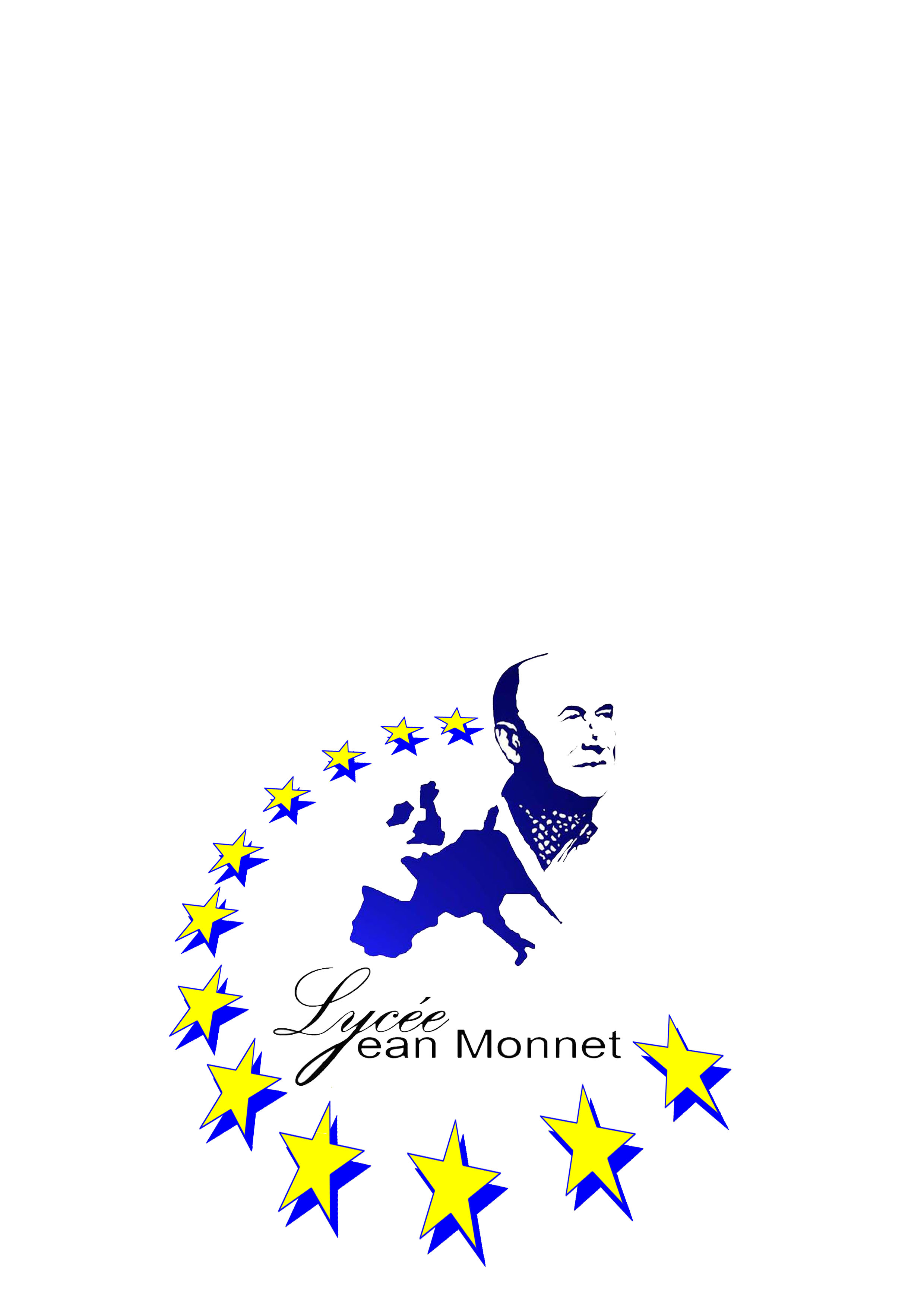 BACCALAUREAT GENERAL ET TECHNOLOGIQUE 2018vendredi 6 juillet 10h: affichage des résultatsESLSSTMG Lundi 18 JuinPhilosophie8h – 12hPhilosophie8h – 12hPhilosophie8h – 12hPhilosophie8h – 12hLundi 18 JuinFrançais 14h – 18hFrançais et littérature14h – 18hFrançais 14h – 18hFrançais 14h – 18hMardi 19 juinHist – Géo8h – 12hHist – Géo8h – 12hHist – Géo8h – 11h00Hist – Géo8h – 10h30Mardi 19 juinMathématiques14h – 17hmercredi 20 juinSciences 8h – 9h30Sciences 8h – 9h30mercredi 20 juinLV114h – 17hLV114h – 17hLV114h – 17hLV114h-16hjeudi 21 juinSES8h – 12 h ou 13h (EA,SSP)Littérature8h – 10hPhysique - Chimie8h – 11h30jeudi 21 juinEpreuve de spécialité14h – 18 h Vendredi 22 juinMathématiques 8h- 11hMathématiques 8h- 11hMathématiques8h – 12hManagement8h – 11hVendredi 22 juinLV214h – 16hLV214h – 17hLV214h – 16hLV214h – 16hlundi 25 JuinEco – Droit8h – 11hlundi 25 JuinSVT14h-17h30